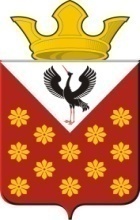 Российская  ФедерацияСвердловская областьБайкаловский районПостановлениеглавы Краснополянского сельского поселенияот 18 июня  2018 года  № 95Об утверждении «Дорожной карты» по внедрению целевой модели «Получение разрешения на строительство и территориальное планирование» на территории муниципального образования Краснополянское сельское поселениеВ целях исполнения пункта 3.1 раздела I Протокола заседания Инвестиционного совета при Губернаторе Свердловской области от 15.05.2018 № 5,  администрация муниципального образования Краснополянское сельское поселение постановляет:1. Утвердить  «Дорожную карту» по внедрению целевой модели «Получение разрешения на строительство и территориальное планирование» на территории муниципального образования Краснополянское сельское поселение.2. Направить утвержденную дорожную карту в Министерство строительства и развития инфраструктуры Свердловской области.3. Опубликовать настоящее Постановление в Информационном вестнике Краснополянского сельского поселения и разместить на сайте муниципального образования в сети «Интернет» www.krasnopolyanskoe.ru4. Контроль исполнения данного Постановления оставляю за собой.Глава  муниципального образования Краснополянское сельское поселение                                                   Л.А. Федотова